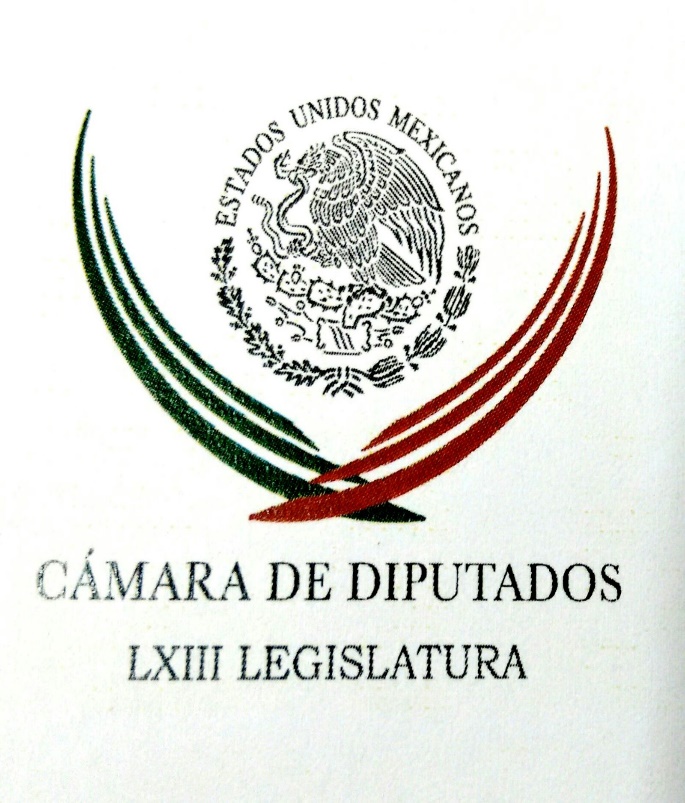 Carpeta InformativaPrimer CorteResumen: Beatriz Pagés. AMLO un híbrido Ofrece Meade duplicar apoyo para adultos mayores: de $580 a $1160 mensualesEncuesta de Mitofsky pone a AMLO con 12 puntos de ventaja sobre AnayaHoy, segundo debate entre candidatos a la Jefatura de GobiernoINE hará por primera vez un registro de votantes con discapacidadChico Pardo dispuesto a participar en licitación para concesión del NAIMCasa Blanca: Negociaciones del TLCAN continúan, Trump quiere lograr mejor acuerdo16 de mayo de 2018INFORMACIÓN GENERALTEMA(S): Información GeneralFECHA: 16/05/2018HORA: 06:39NOTICIERO: En los Tiempos de la RadioEMISIÓN: Primer CorteESTACION: 103.3 FMGRUPO: Fórmula0Beatriz Pagés. AMLO un híbrido Beatriz Pagés, colaboradora: En el Palacio de Bellas Artes hay una exposición titulada "Híbridos el cuerpo imaginario", es una muestra sobre la proclividad del ser humano a la metamorfosis, adoptar formas extrañas bajo las que esconde o disimula su verdadera naturaleza. Cuando vi esta exposición caí en la cuenta de que el candidato de Morena a la Presidencia es precisamente un híbrido, nadie sabe lo que es exactamente, ni lo que verdaderamente piensa o percibe, todos los días cambia de opinión e incluso de personalidad.Desde que el Gobierno Federal anunció la construcción del nuevo aeropuerto de la Ciudad de México se dedicó a descalificar la obra, porque no era el lugar indicado, porque los contratos no eran transparentes, porque los inversionistas son unos corruptos. Ahora nos dice que aprueba su construcción, es más, que debe ser concesionado. Lo mismo ha sucedido con la Reforma Energética, su crítico más tenaz ha sido López Obrador, lo ha dicho en innumerables veces en su recorrido por el país, "de llegar a la Presidencia echaré para abajo la Reforma Energética, porque no registra ningún beneficio para los mexicanos". Durante las últimas semanas ha expresado exactamente lo contrario, la revisará, que tomará en cuenta sus beneficios. En el marco del Día del Maestro prometió a sus seguidores de la CNTE una marcha atrás en la Reforma Educativa y que eliminará la evaluación de los maestros, porque atenta contra la individualidad de los maestros, porque atenta contra la dignidad magisterial. AMLO, es obvio, habla como un comerciante a sus clientes, les ofrece lo que quieren oír, lo que no sabemos es lo que realmente piensa y lo que puede el país esperar de él. Muchos han dicho que se trata de un personaje bipolar, lo que hace en realidad López Obrador es burlarse de los mexicanos, engañar a los más pobres, les dice lo que sabe incendiará su ánimo y confunde al resto del electorado. El candidato de Morena tiene la habilidad de un híbrido, de nombre de la selva, cambia el color de piel con la misma facilidad que un animal de trópico; es decir, no es confiable, es a final de cuentas un gesticulador que mostrará lo que realmente es de llegar al poder. Duración 2’50’’, nbsg/m. TEMA(S): Información GeneralFECHA: 16/05/18HORA: 06:46NOTICIERO: SDP NoticiasEMISIÓN: Primer CorteESTACIÓN: OnlineGRUPO: TelevisaOfrece Meade duplicar apoyo para adultos mayores: de $580 a $1160 mensualesEl candidato presidencial del Partido Revolucionario Institucional (PRI), José Antonio Meade, afirmó que si gana las elecciones del 1 de julio duplicará el apoyo del Programa de Pensión para Adultos Mayores.“Quienes han trabajado toda su vida merecen la seguridad de que pasarán sus años de retiro de una manera digna y tranquila”, comentó el aspirante presidencial, quien precisó que el apoyo pasará de 580 pesos mensuales a mil 160. Además de que se incrementará anualmente a la par de la inflación.Asimismo, en un video publicado en su cuenta de Twitter, ofreció que cuando el pensionado fallezca, la mitad de su pensión se le otorgará a su cónyuge.“Para avanzar juntos debemos asegurar la tranquilidad de quienes siempre se esforzaron”, externó el aspirante de la coalición “Todos por México”. ys/m.TEMA(S): Información GeneralFECHA: 16/05/18HORA: 00:00NOTICIERO: MVS NoticiasEMISIÓN: Primer CorteESTACIÓN: OnlineGRUPO: MVS0Pretenden convertir la educación en presa del clientelismo electoral: AMLOAl demandar voto parejo para “Juntos Haremos Historia”, el abanderado presidencial de la coalición, Andrés Manuel López Obrador, advirtió a sus seguidores desde el jardín principal de San Miguel de Allende, Guanajuato, que las votaciones del 1o de julio del 2018 “no son elecciones normales, no es cualquier elección”, el resultado en las urnas va a transformar a México, insistió.También destacó este 15 de mayo, día del maestro, que tan pronto triunfe el movimiento que encabeza se va a cancelar la mal llamada Reforma Educativa.A propósito de esta decisión, López Obrador dijo que hoy “se me vinieron todos encima” luego de que Juan Pablo Castañón Castañón, presidente del Consejo Coordinador Empresarial, repudiara que “se pretenda convertir a la educación y el futuro de nuestros niños en una moneda de cambio política o en un presa del clientelismo electoral”, y que el propio presidente de la República Enrique Peña Nieto saliera en defensa de la reforma educativa.“Esto que llaman reforma educativa no tiene nada que ver con mejorar la calidad de la enseñanza; la impusieron para someter a los maestros, pero eso se va a acabar”.Asimismo, aseguró que la actual administración federal pagó “una campaña que costó 8 mil millones de pesos para hacer creer que era buena la reforma educativa, y que si no se avanzaba era por los maestros. ¿Cómo se va a llevar a cabo una reforma educativa sin los maestros?”, cuestionó.“Va a haber justicia laboral”, precisó López Obrador, tras expresar: “no me genera ningún problema de conciencia”, que le llamen “populista” por este tipo de propuestas.En tierras guanajuatenses mandó decir al ex presidente Vicente Fox que “le haga como quiera” porque de triunfar en las urnas “ya no le vamos a dar su pensión”. ys/m.TEMA(S): Información GeneralFECHA: 16/05/18HORA: 07.51NOTICIERO: SDP NoticiasEMISIÓN: Primer CorteESTACIÓN: OnlineGRUPO: TelevisaEncuesta de Mitofsky pone a AMLO con 12 puntos de ventaja sobre AnayaEl candidato de Juntos Haremos Historia (Morena-PT-PES), Andrés Manuel López Obrador, permanece a la cabeza de las preferencias electorales brutas rumbo a la elección presidencial e incrementó ligeramente su ventaja sobre su más cercano competidor, de acuerdo con una encuesta dada a conocer este miércoles por Consulta Mitofsky.El tres veces candidato presidencial cuenta con 32.6 por ciento de intención de voto, un crecimiento de 0.7 por ciento en comparación con la medición del mes de abril, y una ventaja de 12 puntos sobre su más cercano perseguidor.La segunda posición es para el abanderado de Por México al Frente (PAN-PRD-MC), Ricardo Anaya Cortés, quien cayó un poco y cuenta con 20.5 por ciento de las preferencias, 3 décimas menos que en la medición pasada.En tercera posición permanece José Antonio Meade, de Todos por México, con una intención de voto de 14.5 por ciento; así, el exsecretario de Hacienda liga 5 meses de caída, pues en diciembre del año pasado contaba con una preferencia de 19.4 por ciento, mientras que en abril el dato era de 16.9 por ciento.Finalmente, la candidata y el candidato sin partido se encuentran muy rezagados en la competencia. Margarita Zavala Gómez del Campo tiene 2.9 por ciento de las simpatías, 1.1 por ciento menos que en abril, mientras que Jaime “El Bronco” Rodríguez Calderón cuenta con 27 por ciento, un incremento también de 1.1 por ciento en comparación con el mes anterior. ys/m.TEMA(S): Información GeneralFECHA: 16/05/18HORA: 06:57NOTICIERO: SDP NoticiasEMISIÓN: Primer CorteESTACIÓN: OnlineGRUPO: TelevisaAfirma Presidencia que está garantizados los esquemas para evitar hackeo electoralEn el ambiente electoral flota el temor por un ciberataque como ocurrió en el sector financiero, por lo que la Presidencia de la República ha salido a contener las sospechas.El vocero presidencial Eduardo Sánchez Hernández dijo que hay plena coordinación con el Instituto Nacional Electoral (INE) en la garantía de esquemas para que no haya un ciberataque o hackeo electoral.Indicó que asistirán al organismo electoral en caso de que lo requieran. “Sabemos que ellos han llevado a cabo diversos procedimientos para garantizar su seguridad cibernética y nosotros estaremos muy al pendiente si necesitan cualquier apoyo, dijo.En conferencia de prensa en Los Pinos, además firmó que el INE tiene todo el respaldo que puede proporcionar la Policía Cibernética de la división de la Policía Federal, a esta o cualquier institución que lo requiera. ys/m.TEMA: Información GeneralFECHA: 16//05/18HORA: 07:58 AMNOTICIERO: 20 MinutosEMISIÓN: Primer CorteESTACION: OnlineGRUPO: 20 MinutosHoy, segundo debate entre candidatos a la Jefatura de GobiernoEl consejero presidente del Instituto Electoral de la Ciudad de México (IECM), Mario Vázquez Miranda, invitó a los capitalinos a seguir el segundo debate entre los siete candidatos a la Jefatura de Gobierno, que se llevará a cabo este miércoles a las 19:30 horas. Señaló que el ejercicio se realizará en las instalaciones del Canal Once TV, se trasmitirá por las redes sociales del instituto electoral local y tendrá como temas principales economía y desarrollo social.Cada tema tendrá cuatro subtemas, en el primer rubro son crecimiento y desarrollo, empleo, falta de oportunidades, vocación productiva, fomento empresarial y combate a la pobreza y marginación. Para desarrollo social, los subtemas son educación, servicios de salud, deporte y rehabilitación de espacios públicos, así como atención a personas afectadas por los sismos de septiembre de 2017, precisó. En entrevista con Ricardo Rocha, para Grupo Fórmula, indicó que en esta ocasión se iniciará de manera directa con una pregunta, se abrirá la bolsa de tiempo de cinco minutos para que los aspirantes al gobierno capitalino puedan exponer sus propuestas y contrastarlas. Recordó que la ciudadanía puede interactuar a través del #DebateChilango para que publiquen sus comentarios y consideraciones de ese debate. Participan Claudia Sheinbaum, de la coalición Juntos Haremos Historia; Alejandra Barrales, de la alianza Por la Ciudad de México al Frente; Mikel Arriola, del Partido Revolucionario Institucional (PRI). Así como Lorena Osornio, candidata independiente; Purificación Carpinteyro, de Nueva Alianza; Mariana Boy, del Partido Verde Ecologista de México (PVEM), y Marco Rascón, del Partido Humanista. bmj/mTEMA(S): Información GeneralFECHA: 16//05/18HORA: 08:45 AMNOTICIERO: 24 HorasEMISIÓN: Primer CorteESTACION: OnlineGRUPO: 24 HorasINE hará por primera vez un registro de votantes con discapacidadPor primera vez el Instituto Nacional Electoral (INE) hará un registro de las personas con discapacidad que acudan a votar el próximo 1 de julio, indicó la consejera electoral, Adriana Favela Herrera.En entrevista con Notimex, reveló que ante el reclamo de las organizaciones por conocer la participación de este sector de la población en las elecciones, el INE determinó hacer el registro.“Esa es una de las circunstancias que habrá por primera vez en esta elección, solo basta que los votantes nos refieran a la hora de votar que tienen algún tipo de discapacidad”.“Entonces ahora sí vamos a poder saber cuántas personas acudieron y vamos a saber si poseen discapacidad motriz, intelectual, psicosocial, visual o auditiva y esto va ser muy importante”, agregó.Agregó que hasta el momento no existe en el país un registro oficial del número de personas con discapacidad y menos aún una base de datos sobre su participación en los comicios.“Por eso es importante hacer este registro que nunca hemos tenido, y creo que esto nos va a dar insumos muy importantes para poder ir perfeccionando nuestras herramientas para garantizarle a las personas con discapacidad su voto”, comentó.Señaló que por lo pronto el INE mantendrá en las más de 150 mil casillas las diversas herramientas para garantizar el acceso de esta población para que puedan participar sin ninguna restricción.Entre ellas, Favela Herrera expuso que la plantilla braille se insertará en las boletas con el nombre de los candidatos y de los partidos políticos.“Vamos a tener una plantilla para presidente de la República, otra para diputaciones federales y otra para las senadurías, y así se supone que en cada entidad federativa tiene que haber estas plantillas para cada una de las elecciones a nivel local”.Asimismo mencionó que existirán mamparas pequeñas que se podrán colocar sobre las sillas de ruedas, a fin de que la persona que así ingrese no tenga que forzarse para poder alcanzar la tradicional.“De este modo podrá ser más fácil para ellos que puedan sufragar en secrecía y esa misma mampara también se puede colocar en una mesa para personas de talla baja”.La consejera electoral dijo que han realizado simulacros con diversas asociaciones, para detectar campos de mejora, y por lo que pudieron detectar, por ejemplo, que las ranuras de las urnas deberán ser más grandes para que personas con debilidad visual puedan ingresar más fácil la boleta.Agregó que a lo largo del tiempo, el INE ha buscado que las casillas se ubiquen en lugares accesibles, con rampas y con espacios amplios para facilitar el tránsito de los votantes en sillas de ruedas o bien, de quienes se acompañan de perros guía.“Todas las personas con discapacidad podrán acudir a la casilla a votar y lo pueden hacer solos, incluso los funcionarios de casilla estarán capacitados para apoyar si así lo solicita el ciudadano”.Añadió que el Instituto Nacional Electoral busca ser una institución incluyente, y para ello en los últimos años ha buscado y trabajado de manera directa con los grupos organizados de la sociedad.“Lo importante es visibilizarlo todos los días e ir sumando esfuerzos para que estas personas con discapacidad tengan un mejor desarrollo y podamos garantizar su derecho al voto”.bmj/mTEMA(S): Información GeneralFECHA: 16/05/2018HORA: 05:46NOTICIERO: Excélsior OnlineEMISIÓN: Primer CorteESTACION: OnlineGRUPO: Excélsior'No enfrentaríamos al Ejército': CorralEl gobernador de Chihuahua, Javier Corral, determinó que si el gobierno federal quiere utilizar al Ejército para forzar el traslado del exsecretario general del PRI Alejandro Gutiérrez Gutiérrez no lo confrontará de ninguna manera.La contundente respuesta del mandatario chihuahuense fue dada ayer a pregunta expresa de la prensa, en torno a la petición que ha hecho la defensa del exfuncionario priista, quien ha solicitado al juez federal Gerardo Moreno García que utilice al Ejército y la Marina para llevarse el caso a la Ciudad de México. Corral Jurado dijo que de ninguna manera confrontarán al Ejército ni llevarían la situación a ese nivel, ya que se trata de una defensa legal, que le corresponde a Chihuahua juzgar a quien desvió los recursos del gobierno, y de que hay más agravios locales que federales.Previendo esta situación y lo acontecido el pasado sábado, en que la Federación intentó llevarse ilegalmente y por la fuerza a Gutiérrez Gutiérrez con el apoyo de la Policía Federal, el gobernador chihuahuense hizo un llamado a la población a defender la soberanía estatal.El lunes, el gobernador Javier Corral invitó a los ciudadanos a manifestarse en este sentido, y escribió en su cuenta de Facebook: “L@s invito a solidarizarse con la lucha del pueblo y el gobierno del estado de Chihuahua en contra de la corrupción política y con nuestra resistencia ante el embate de Enrique Peña Nieto, arrobando sus mensajes con alguno de estos hashtags #JusticiaParaChihuahua #ExtradicionDuarteYa! #NoAlJuezDeConsigna”.El llamado ha sido recibido con simpatía por miles de ciudadanos chihuahuenses, quienes así lo han manifestado en las redes sociales. ar/mTEMA(S): Información GeneralFECHA: 16/05/2018HORA: 06:44NOTICIERO: Fórmula Detrás de la NoticiaEMISIÓN: Primer CorteESTACION: 104.1 FMGRUPO: Fórmula0Ricardo Rocha. México, cada vez más pobre Ricardo Rocha, conductor: México, cada vez más pobre. Actualmente, siete de cada 10 mexicanos que nacen pobres, se quedarán pobres toda su vida. Esta conclusión, aterradora, dibuja un país brutalmente disparejo, desigual y absolutamente injusto. Donde el destino fatal es una condena: la pobreza se hereda; y el esfuerzo, el trabajo y el talento ya no cuentan: pobre eres y en más pobre te convertirás. Aquello que conocimos como “movilidad social” ya no existe más. Lo grave es que este descarnado diagnóstico no proviene de alguna ONG de saco de pana, sino del prestigioso, muy serio y nada izquierdoso Centro de Estudios Espinosa Yglesias, fundado por la filantropía del celebérrimo don Manuel, que en los 70 y magnate del Banco de Comercio, llegó a ser el hombre más rico de México. Pues resulta que en su más reciente estudio titulado El México del 2018: Movilidad Social para el Bienestar, el CCEY establece otras conclusiones francamente alarmantes: –México se ha transformado en las últimas 3 décadas. Se abrió la economía, se estabilizó la macroeconomía, se fortaleció a algunas instituciones democráticas, aumentó la esperanza de vida y se incrementó la cobertura educativa. Sin embargo, la desigualdad, la pobreza y en particular la baja movilidad social intergeneracional, permanecen aún como los grandes pendientes dentro de la agenda pública. –Concentrarse en combatir la pobreza y la desigualdad sin tomar en cuenta la movilidad social supone un grave error. Es indispensable que cualquier política de combate a la pobreza que se pretenda implantar, reconozca que una de las causas de que la pobreza se perpetúe en México es la baja movilidad social. Esta revela una profunda inequidad en las oportunidades de acceso a los medios e instrumentos que permitan superar las condiciones socioeconómicas de origen de cada quien. En resumen, la posición social se transmite de padres a hijos tanto en la exclusiva cúspide de la pirámide, donde se encuentran los menos que cada vez tiene más, como en la gigantesca base, donde sobreviven los más que cada vez tienen menos. En pocas palabras: los ricos serán cada vez más ricos. Y los pobres cada vez más pobres. La más desalentadora perspectiva nos lleva a un horrendo círculo vicioso: millones de mexicanos con talento, empuje y entusiasmo por una mejor vida, se quedarán estancados por el solo hecho de nacer pobres; ello conlleva el inmenso desperdicio de capital humano que podría estar impulsando el desarrollo del país. En cambio, estamos frenando el crecimiento y contribuyendo al deterioro económico y social. Lo dramático es que el CEEY plantea que ninguno de los gobiernos recientes se ha ocupado de la movilidad social como eje rector de las políticas públicas, a pesar de la urgencia de realizar cambios esenciales que nos permitan encaminarnos a un México más justo, eficiente y armonioso. Yo le llamaría el cambio de modelo económico. El tema tabú al que nadie quiere entrarle. Un nuevo paradigma que deje de ver a la pobreza como objeto de conmiseración y destino fatal, y en cambio la plantee como asunto de mercado: a nadie le conviene que haya tantos pobres, porque luego quién compra. Lo más desalentador es que ninguno de los candidatos a la Presidencia ha abierto la boca. Duración 5’20’’, nbsg/m. TEMA(S): Información GeneralFECHA: 16/05/2018HORA: 06:28NOTICIERO: En los Tiempos de la RadioEMISIÓN: Primer CorteESTACION: 103.3 FMGRUPO: Fórmula0Joaquín López-Dóriga. Aeroméxico y ASSA terminaron negociaciones salariales  Joaquín López-Dóriga, colaborador: Aeroméxico y la Asociación Sindical de Sobrecargos de Aviación terminaron las negociaciones relativas a la revisión contractual salarial de este año, con lo que se evitó, se conjuró la huelga emplazada para el próximo 31 de mayo. El sindicato, la Asociación Sindical de Sobrecargos de Aviación, dijo que al concluir anticipadamente la revisión de este año refleja la buena voluntad y la buena relación que han construido. Por su parte, Andrés Conesa, director de Aeroméxico, afirmó: "Una vez más reconocemos y apreciamos el apoyo de nuestros sobrecargos, pues es imprescindible ese apoyo para lograr las metas que nos hemos planteado para los próximos años". Siempre es bueno que haya acuerdos para evitar huelgas. Duración 55’’, nbsg/m. TEMA(S): Información GeneralFECHA: 16/05/2018HORA: 00: 00 NOTICIERO: El Sol de MéxicoEMISIÓN: Primer CorteESTACION: OnlineGRUPO: OMGChico Pardo dispuesto a participar en licitación para concesión del NAIMFernando Chico Pardo, presidente del Consejo de Administración de Grupo Aeroportuario del Sureste (Asur), se declaró dispuesto a trabajar con cualquiera de los candidatos que gane las elecciones, así como a participar en la licitación para la concesión del Nuevo Aeropuerto Internacional México (NAIM) como lo plantea Andrés Manuel López Obrador.“Lo podemos operar y meterle una parte importante de capital, sin embargo para ese tamaño de la inversión sí necesitamos acompañarlo de socios financieros”, señaló el empresario mexicano.La solidez financiera de Asur es muchísima, pero se necesita acompañar de otros inversionistas financieros para una obra como la nueva terminal aérea, que se construye en una zona del Lago de Texcoco, comentó a El Sol de México.El inversionista es socio en Asur, la operadora de aeropuertos en México; Grupo Posadas, la cadena hotelera; Cultiba, la fabricante y distribuidora de Pepsi, y en APM, el operador de puertos holandés más grande del mundo.El empresario mexicano de 65 años es el primer inversionista con injerencia en la administración de aeropuertos en Estados Unidos y Colombia. En sus manos está la operación de la terminal Luis Muñoz Marín, en San Juan de Puerto Rico.“La pasamos muy mal con los huracanes (Irma y María en el aeropuerto de Puerto Rico), porque traemos como 25% menos de pasajeros”, recordó el también fundador y presidente del fondo de inversión Promecap.En este momento, el aeropuerto Luis Muñoz Marín lo tenemos como antes, aunque hay problemas de energía: “Vamos poco a poco recuperando”, dijo el consejero de BBVA Bancomer, quien acudió al hotel Camino Real a oír los planes económicos, políticos y sociales de los candidatos presidenciales Jaime Rodríguez, Margarita Zavala, Ricardo Anaya Cortés y José Antonio Meade.Le faltó conocer a detalle y de propia voz lo planteado por Andrés Manuel López Obrador, quien es puesto por las encuestas como el próximo presidente.Asur, bajo el mando de Fernando Chico Pardo, adquirió seis aeropuertos en Colombia, y está a la espera de que la comisión de competencia de aquella nación autorice la compra de otras seis terminales. “Serían 12 aeropuertos en total para Colombia”, agregó.Chico Pardo no pudo incursionar a la administración y operación de aeropuertos en Brasil, el gigante de América Latina.“Los aeropuertos de Colombia los compramos a un privado. En el caso de Brasil fue a través de una licitación y la verdad estuvo muy complicado”, afirmó el dueño de Asur.— ¿Estarían dispuestos a participar en la concesión del NAIM como lo propone AMLO?, — se le cuestionó a Fernando Chico Pardo.—Obviamente sí. Pero ahorita el tema es tiene que seguir el proceso de construcción. La obra es muy muy interesante.— ¿El NAIM es la joya de la corona?—Pues sí, así como es un reto muy grande por el nivel de pasajeros.— ¿Pero tienes un aeropuerto grande como Cancún?—Cancún tiene 25 millones de pasajeros al año y ellos tienen casi 40 millones. Nosotros sentimos que tenemos las calificaciones para hacerlo y operarlo, porque el Aeropuerto de Cancún ha sido distinguido como el mejor aeropuerto de Latinoamérica por 10 años seguidos."Tenemos que trabajar con quien sea electo el 1 de julio de 2018, ojalá y todo sea promover la inversión"El empresario tiene una fortuna, según Forbes, de mil mdd, con negocios en turismo, transporte, banca y agroindustria. bmj/mTEMA(S): Información GeneralFECHA: 16/05/2018HORA: 07:19NOTICIERO: Noticieros Televisa EMISIÓN: Primer CorteESTACION: OnlineGRUPO: Noticieros Televisa0Casa Blanca: Negociaciones del TLCAN continúan, Trump quiere lograr mejor acuerdoLa Casa Blanca dice que las negociaciones del Tratado de Libre Comercio de América del Norte (TLCAN) continúan y que el presidente Donald Trump está comprometido con lograr un mejor acuerdo.Sarah Huckabee, vocera de la Casa Blanca, declaró para FOX News que aún quieren que pase algo y continuarán en esas conversaciones, que transcurren en este momento, y quieren ir hacia adelante y con esperanza de que se logre algo pronto.Ayer, el primer ministro canadiense, Justin Trudeau, aseguró que su país, México y Estados Unidos están muy cerca de llegar a un acuerdo para modernizar el tratado de libre comercio.Durante una conferencia de prensa celebrada en Calgary (Canadá), Trudeau confirmó que el lunes habló por teléfono con el presidente estadounidense, Donald Trump, y que el tono fue positivo sobre el resultado de las negociaciones.“Desde hace tiempo es evidente que la renovación del TLCAN ofrece beneficios para los tres países. Hay un resultado que se puede conseguir de forma inminente que será bueno para Estados Unidos, Canadá y México”, declaró Trudeau cuando fue cuestionado sobre la llamada telefónica.“Estamos muy cerca. Vamos a seguir trabajando en los próximos días, pero sabemos que un acuerdo no se consigue hasta que se cierra. Vamos a seguir siendo optimistas y trabajando fuerte para conseguir cerrarlo para los canadienses y los ciudadanos de los tres países”, añadió Trudeau.También ayer, el secretario de Economía de México, Ildefonso Guajardo dijo en la mesa de “Despierta con Loret” que no sería difícil alcanzar el acuerdo antes del jueves 17 de mayo, fecha límite establecida por el Congreso de Estados Unidos.El jefe de la negociación por el lado mexicano señaló que las diferencias ya no van tanto por las reglas de origen del sector automotriz, sino por la cláusula de terminación del TLCAN y la solución de controversias, el llamado Capítulo 11.En “Despierta con Loret” sabemos que los equipos de negociadores de base siguen trabajando y avanzando en algunos de los puntos donde no hay tantas diferencias entre los países, sin embargo, no hay fecha para una reunión de alto nivel, que podría destrabar las negociaciones. Duración 00’’, nbsg/m. 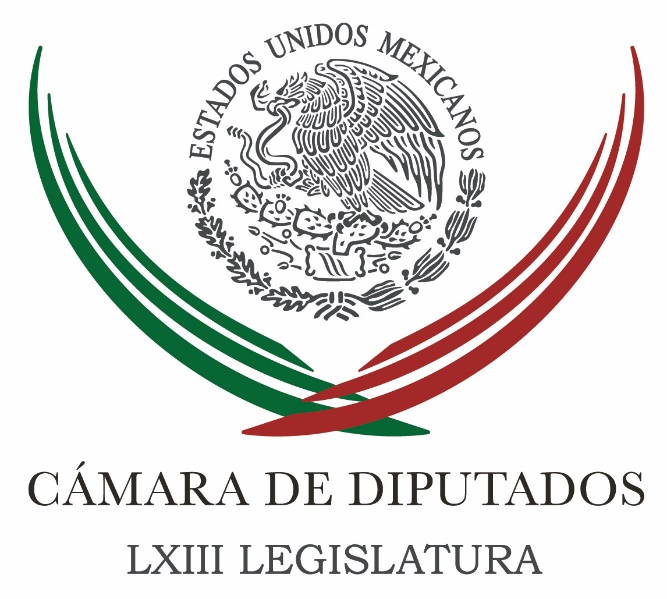 Carpeta InformativaSegundo CorteResumen:Por sismo, activan protocolos de revisión a inmuebles de la Cámara de DiputadosPide AN auditar gasto de SEP en imagenDiputado pide en la Permanente frenar discriminación en el aeropuertoPT en el Congreso pide a autoridades detallar acciones por "ciberataque"José Antonio Meade se reúne con Vicente FoxRicardo Anaya busca a Margarita Zavala para que decline a su favorMargarita Zavala renuncia a su candidatura independienteFEPADE elabora un mapa de riesgo con miras a la jornada electoral del próximo primero de julioMiércoles 16 de mayo 2018TEMA(S): Trabajo LegislativoFECHA: 16/05/18HORA: 10:13 AMNOTICIERO: MVS NoticiasEMISIÓN: Segundo CorteESTACION: OnlineGRUPO: MVS ComunicacionesPor sismo, activan protocolos de revisión a inmuebles de la Cámara de DiputadosLa Cámara de Diputados activó los protocolos de revisión de sus inmuebles, con motivo del sismo de 5.2 grados de intensidad registrado a las 09:20 horas de este miércoles 16 de mayo.El presidente de la Mesa Directiva, Edgar Romo, indicó a través de sus cuentas en redes sociales, que se hacen las inspecciones necesarias para verificar que no haya daños en la infraestructura del recinto y garantizar la seguridad de trabajadores y visitantes. “En la @MX_Diputados se accionó la alerta sísmica a raíz del sismo de 5.3 grados ocurrido a las 9:20 AM; nos encontramos en revisión de los inmuebles para corroborar que no haya ningún daño y salvaguardar la integridad de todas y todos los trabajadores”, escribió textualmente en su cuenta en Twitter, @EdgarRomoNL.En tanto, en zonas de la Ciudad de México como la Colonia Doctores, la alerta sísmica sonó de manera irregular, con bajo volumen y sin que los altavoces reprodujeran la característica frase “Alerta sísmica”.Los vecinos de la zona y personas que se encontraban trabajando en establecimientos del lugar salieron a la calle, y algunos minutos después retomaron sus actividades cotidianas; aunado a que los servicios de agua, luz, gas, alumbrado público e internet no se vieron afectados. ar/mTEMA(S): Trabajo Legislativo FECHA: 16/05/18HORA: 11:35 AMNOTICIERO: Reforma EMISIÓN: Segundo CorteESTACION: onlineGRUPO: C.I.C.S.A.Pide AN auditar gasto de SEP en imagenEl Grupo Parlamentario del Partido Acción Nacional (PAN) en la Cámara de Diputados presentó un punto de acuerdo para que se realice una auditoría a la Secretaría de Educación Pública (SEP) por su "exorbitante" gasto en comunicación social durante 2017.En la propuesta, presentada ante la Comisión Permanente, los panistas piden exhortar al Instituto Nacional Electoral (INE) a que revise la "sobreexposición" en medios de comunicación del entonces titular de la SEP, Aurelio Nuño."Para definir si el dinero erogado en materia de comunicación social por la dependencia en ese año, afectó de alguna forma los procesos electorales locales de 2017 y el federal de 2018".REFORMA publicó que la SEP erogó ese año mil 963 millones de pesos en comunicación social, cuando el Presupuesto de Egresos le otorgó la cantidad de 70.6 millones de pesos, de tal suerte que el gasto fue 2 mil 680 por ciento superior al aprobado.En el punto de acuerdo, los panistas advierten que se puede presumir que ese dinero público fue utilizado en beneficio del entonces titular de la SEP para impulsar su aspiración presidencial."Indigna que lejos de utilizar de manera eficiente los recursos de la Federación, los servidores públicos se sirvan de ellos para impulsar su carrera política. Es inaceptable que el dinero del erario sea utilizado para la disputa electoral y no para lo que realmente está destinado que es el bien público", expone la bancada panista."Indigna que se hable de un nuevo modelo y de calidad educativa, mientras los recursos que debieran ser destinados a ello se utilizan para otros propósitos".Esa cantidad exorbitante añade, bien pudo destinarse a acciones sustantivas como mejorar escuelas y preparar a maestros, y no a dar publicidad a una persona que, dijeron, usó su puesto como escalón para ser considerado a la candidatura del PRI.Además, resalta que Nuño no respondió a las altas expectativas para mejorar la educación en México, aun cuando hubo una amplia convergencia entre gobierno, partidos y actores de la sociedad civil para sacar adelante la reforma educativa."Aurelio Nuño tiene mucho que explicar. Este tipo de actos dañan profundamente a las instituciones del País y no pueden quedar impunes", advierte el grupo parlamentario."Es necesario que ya teniendo el documento de la Cuenta Pública 2017, la Auditoría Superior de la Federación, en apego a sus facultades, lleve a cabo una exhaustiva auditoría respecto a los recursos que utilizó la SEP en materia de comunicación social, se explique el origen de dichos recursos y su destino de manera puntual". gh/mTEMA(S): Trabajo Legislativo FECHA: 16/05/18HORA: 11:20 AMNOTICIERO: Notimex / 20minutosEMISIÓN: Segundo Corte  ESTACION: Online GRUPO: Notimex Diputado pide en la Permanente frenar discriminación en el aeropuertoLa bancada de Movimiento Ciudadano en la Comisión Permanente del Congreso de la Unión exhortó al Instituto Nacional de Migración (INM) a corregir las pautas de conducta de los agentes, con el fin de eliminar prácticas discriminatorias en su interacción con usuarios nacionales y extranjeros en el Aeropuerto Internacional de la Ciudad de México (AICM). El diputado federal Germán Ernesto Ralis presentó un punto de acuerdo donde señala que existen reportes sobre la discriminación de pasajeros nacionales y extranjeros, particularmente por el color de piel o por contar con alguna discapacidad. "Estos actos de discriminación, frecuentemente enfocados hacia pasajeros provenientes del Caribe, Centroamérica y Sudamérica, han sido reportados en múltiples ocasiones sin mayor respuesta o cambio en la actitud de los agentes migratorios", destacó. Recordó que la Secretaría de Gobernación (Segob) separó a Ricardo Álvarez Campos de su cargo como subdelegado federal del Instituto Nacional de Migración, debido a presuntas irregularidades en el desempeño de sus funciones. Sin embargo, reportes posteriores a este movimiento revelaron que la situación continúa. "A inicios de abril del año en curso, un grupo de 18 nacionales peruanos llegaron al AICM, con el fin de trasbordar a otro vuelo con destino a China. Al cruzar por el filtro de migración, el grupo fue presuntamente detenido arbitrariamente por agentes migratorios, quienes actuaron con base a criterios discrecionales al decir que no tenían 'pinta' de turistas", relató el legislador. En el punto de acuerdo se añade que este hecho fue ampliamente reportado por la prensa peruana y ocasionó tensión diplomática entre ambos países. "Esta es una prueba, podemos concluir, de que los cambios directivos no han inspirado un viraje importante en el comportamiento de algunas personas en el interior del organismo. Es necesario, por tanto, presionar por un cambio de fondo respecto a estas conductas", concluyó. gh/mTEMA(S): Información GeneralFECHA: 15//05/18HORA: 11:11 AMNOTICIERO: 20 MinutosEMISIÓN: Segundo CorteESTACION: OnlineGRUPO: 20 MinutosPT en el Congreso pide a autoridades detallar acciones por "ciberataque"La bancada del Partido del Trabajo (PT) en la Comisión Permanente del Congreso de la Unión exhortó a la Secretaría de Hacienda, al Banco de México y a la Comisión Nacional Bancaria y de Valores informar al Poder Legislativo sobre las acciones por el ataque cibernético al Sistema de Pagos Electrónicos Interbancarios (SPEI).En la Gaceta Parlamentaria se publicó el punto de acuerdo del senador Mario Delgado Carrillo, quien se refirió a las irregularidades que afectaron operaciones de instituciones bancarias como Banorte, Banco del Bajio, CitiBanamex, Bancomer, entre otros, por un monto de cerca de 400 millones de pesos, a causa de un presunto hackeo al sistema.“Entre las fallas que se han reportado están la incapacidad de retirar dinero en cajeros y depósitos que demoran en registrarse. Frente a esta situación es de vital importancia que Banco de México informe al público a detalle sobre el origen de la vulnerabilidad del sistema”, subrayó en el exhorto. Argumentó que más allá de tres comunicados que ha emitido el Banxico, del 27 y 30 de abril y el 14 de mayo, no se han dado a conocer detalles precisos del caso, ni las acciones para evitar que se repitan situaciones de esta naturaleza.El senador aseguró que se debe informar quiénes son los responsables, las medidas de seguridad que están tomando, lo que ha ocurrido con los 400 millones de pesos robados, y cómo se garantiza que los usuarios no sufran afectaciones en su patrimonio.Carrillo Delgado dijo que esta información es fundamental para generar certeza en los participantes del sistema financiero mexicano, en los usuarios de sus servicios y para que desde el Poder Legislativo, de ser el caso, se adopten medidas legislativas a fin de garantizar el correcto funcionamiento del SPEI. bmj/mTEMA(S): Información GeneralFECHA: 16/05/18HORA: 09:05 AMNOTICIERO: Fórmula OnlineEMISIÓN: Segundo CorteESTACION: OnlineGRUPO: FórmulaAliviánense, las elecciones no se resuelven en las encuestas: MeadeA 45 días de la elección presidencial, el candidato de la coalición "Todos por México", integrada por el PRI, PVEM y Nueva Alianza, José Antonio Meade Kuribreña lanzó un mensaje a quienes lo ponen en un tercer lugar en la mayoría de las encuestas y les dijo: "aliviánense, tenemos tiempo, esta es una elección corta y la elección no está pérdida". Entrevistado en el estudio de Ciro Gómez Leyva dijo que en el debate del próximo domingo se juega todo y que sin minimizar las encuestas que lo tienen en tercer lugar, no son definitivas pues la campaña está en su máximo y porque su propuesta es la que puede mejorar las condiciones de vida de los mexicanos. "Ahí vamos caminando, ponderado, tenemos la gran posibilidad de presentar buen perfil, buenas propuestas, tenemos tiempo además, las elecciones no se resuelven por encuestas", insistió. El candidato del PRI se dijo convencido de que va a ganar las elecciones porque el que está en la boleta es él y no el presidente Enrique Peña Nieto ni el PRI, por lo que reiteró que no tiene duda de que ganará. Aseguró que hay una estrategia de violencia en redes sociales que inhibe a quienes votarán por él pero no lo dicen en público. "Estamos en el despliegue normal de una campaña y en la elección se resuelve en un acto íntimo por ley, frente a la urna, me parece que tenemos la gran posibilidad en la contienda de presentar buen perfil y buenas propuestas. Vamos a ganar la elección con certeza y buenas propuestas, no tengo duda", reiteró. ar/mTEMA(S): Información GeneralFECHA: 16/05/18HORA: 11:46 AMNOTICIERO: El Universal OnlineEMISIÓN: Segundo CorteESTACION: OnlineGRUPO: El UniversalJosé Antonio Meade se reúne con Vicente FoxEl candidato presidencial de la coalición “Todos por México”, José Antonio Meade, se reunió esta mañana con el ex presidente Vicente Fox Quesada. Meade Kuribreña difundió el encuentro a través de cuenta de Twitter en donde manifestó su agrado por el apoyo del ex mandatario federal. Hoy me reuní con el expresidente @VicenteFoxQue en #CDMX. Siempre es grato y útil escuchar su punto de vista y consejo y, desde luego, me halaga y alegra saber que cuento con su apoyo para ser el próximo Presidente de la República #YoMero, escribió Meade en la red social. ar/mTEMA: Información GeneralFECHA: 15//05/18HORA: 10:01 AMNOTICIERO: FórmulaEMISIÓN: Segundo CorteESTACION: OnlineGRUPO: FórmulaRicardo Anaya busca a Margarita Zavala para que decline a su favorHace dos semanas, el candidato del PAN a la Presidencia, Ricardo Anaya envió a una persona a platicar con el equipo de Margarita Zavala para pedirle que decline en su favor o que de alguna forma, se vuelvan a unir a pesar de las diferencias que mantienen y que en el pasado la orillaron a renunciar al albiazul. De acuerdo con información difundida en el noticiero de Ciro Gómez Leyva la respuesta que recibió el equipo de trabajo del candidato de la alianza "Por México al Frente fue: "sí, pero que la busque Ricardo Anaya y sabemos que ya la buscó".En días recientes, Anaya Cortés ha hecho declaraciones públicas en las que expresa su simpatía por Margarita Zavala, incluso su aprecio, en tanto que la esposa del expresidente Felipe Calderón ha dicho que ella continuará con su campaña. bmj/mTEMA(S): Información GeneralFECHA: 16/05/18HORA: 13:45 PMNOTICIERO: El EconomistaEMISIÓN: Segundo CorteESTACION: OnlineGRUPO: El EconomistaMargarita Zavala es una “mujer valiente y de principios”, dice Ricardo Anaya sobre la renuncia de la candidataRicardo Anaya Cortés, candidato a la Presidencia de la República por la coalición Por México al Frente, publicó en su cuenta de Twitter un mensaje en el que reconoce la labor de Margarita Zavala, quien renunció a su candidatura Presidencia por la vía independiente. “Mujer valiente y de principios. Sus aportaciones al país, y en particular a esta contienda electoral, han sido muy valiosas. A ella y a su equipo, todo mi reconocimiento”, dijo Anaya, quien fue líder del PAN cuando Zavala abandonó ese partido tras 33 años de militancia.Este miércoles, en un avance del programa Tercer Grado de la cadena Televisa, la candidata presidencial Margarita Zavala anunció que dejará la contienda electoral. "He decidido y aprovecho aquí, decirle a los ciudadanos que retiro la candidatura de la contienda por un principio de congruencia, por un principio de honestidad política, pero también para dejar en libertad a los que generosamente me han apoyado y tomen su decisión como se debe tomar en esta difícil contienda para México", dijo Zavala.El martes pasado, Anaya Cortés hizo un llamado a Zavala, esposa del expresidente de México Felipe Calderón Hinojosa (2006-2012), para que juntos hagan equipo de cara al próximo 1 de julio, cuando se realizará la jornada electoral. nbsg/m. TEMA(S): Información GeneralFECHA: 16/05/18HORA: 12:55 PMNOTICIERO: MVS NoticiasEMISIÓN: Segundo CorteESTACION: OnlineGRUPO: MVS Comunicaciones Anaya llama al INE para evitar un posible ciberataqueEl candidato de la coalición Por México al Frente, Ricardo Anaya, descartó un posible ciberataque al Programa de Resultados Electorales Preliminares y llamó al Instituto Nacional Electoral a que despliegue todas las herramientas necesarias para que dé certeza el 1 de julio, lo anterior por los ataques al Sistema de Pagos Electrónicos Interbancarios de donde habrían sustraído de 200 a 400 millones de pesos.Tras participar en Diálogos Manifiesto México, organizado por Coparmex, indicó que es el INE quien debe estar vigilante de que los sistemas sirvan y no sean vulnerables a hackeos. “Por supuesto un llamado a las autoridades a tomar medidas pertinentes para evitar cualquier contingencia de esta naturaleza, confío que existen las herramientas tecnologías para poder blindar este tipo de ejercicios y que la certeza sea la que mande el día de la elección... Cada uno de los tres partidos que integran la coalición tiene una representación permanente en el INE confío que estaremos vigilantes para garantizar certeza el día de la elección y certeza en los resultados de la jornada electoral”.Anaya confío que logren cubrir la vigilancia en el cien por ciento de las casillas y reiteró que el equipo de Andrés Manuel López Obrador está nervioso porque a pesar de las encuestas que lo ubican como puntero saben que el frente va avanzando, además de que el llamado al voto útil está funcionando, aunque aún no tiene un acercamiento formal con Margarita Zavala, candidata independiente, a quien invito a trabajar en equipo.Ante el organismo patronal, se pronunció por crear una ley de nombramientos para que los integrantes de los organismos autónomos no sean designados por intereses de partidos políticos porque solo dañan y erosionan a las instituciones, como ocurrió en el INAI con la ex comisionada presidenta, Ximena Puente, quien presidía el Instituto Nacional de Acceso a la Información y después fue nombrada candidata plurinominal a una diputación federal por el PRI.“Me parece verdaderamente penoso que quién era la presidenta del INAI haya aceptado ser candidata a diputada federal plurinominal del PRI, porque lo único que viene a confirmar es que estos organismos autónomos tienen vínculos con los partidos políticos, con vicios de origen desde el nombramiento, cuál es la solución, por un lado el Gobierno de coalición pero por el otro lado una ley de nombramientos donde establezcamos criterios para asegurar que quienes ocupen estos cargos sean en lo personal autónomos e independientes”.Anaya llamó a los empresarios a que a 46 días de la elección presidencial analicen su voto porque se están jugando el futuro del país. ar/mTEMA(S): Información GeneralFECHA: 16/05/18HORA: 12:42 PMNOTICIERO: Milenio NoticiasEMISIÓN: Segundo CorteESTACIÓN: OnlineGRUPO: MilenioToco madera para que AMLO no sea Presidente: AnayaRicardo Anaya, candidato presidencial de la coalición Por México al Frente, confió en que Andrés Manuel López Obrador no llegue a la Presidencia y así poder dar continuidad a la Reforma Educativa.Durante el evento Diálogos Manifiesto México, organizado por la Confederación Patronal de la República Mexicana (Coparmex), el panista prometió que mantendrá la Reforma Educativa, aunque admitió que sí ha habido un error en su implementación, lo que, dijo, ha provocado “un malestar generalizado en el país”.Dijo que para que la reforma llegue a buen puerto se “requiere concientización, armonía, acompañamiento de quienes van a ser los responsables de implementarla” y criticó que el proyecto no tenga “la más mínima pedagogía para convencer a los distintos actores de sus beneficios”.“Estamos pagando las consecuencias, hoy lo más rentable electoralmente es decir: voy a dar marcha atrás a la reforma educativa; ya hay un candidato que lo propuso, toco madera de que no va a ser Presidente y va a continuar la reforma educativa”, expresó.También hizo un llamado a las autoridades electorales para que tomen las medidas pertinentes para evitar cualquier contingencia el día de la elección.“Un llamado a las autoridades a tomar las medidas pertinentes para evitar cualquier tipo de contingencia de esta naturaleza, confío en que hoy existen las herramientas tecnológicas para poder brindar este tipo de ejercicios y que la certeza sea la que mande el día de la elección”, dijo.Al pedir el voto de los empresarios, Anaya se pronunció por la necesidad de crear una ley secundaria sobre nombramientos.“Sí, creo que es indispensable una ley secundaria que pueda normar los nombramientos; en muchos de los casos, los requisitos están establecidos en la Constitución, en las propias leyes. Me parece que necesitamos un marco que lo que garantice es que sean las personas más competentes, con el mejor perfil y con probidad quienes ocupen estas responsabilidades”, afirmó.Respecto al salario mínimo, Anaya dijo que es necesario y absolutamente urgente aumentarlo, por lo que, afirmó, cuando llegue a la Presidencia lo subirá a 100 pesos y luego lo duplicará de manera gradual y responsable.El candidato frentista se pronunció a favor de la reducción de los impuestos corporativos, así como de quitar el control de seguridad a la Secretaría de Gobernación. ys/m.TEMA(S): Información GeneralFECHA: 16/05/18HORA: 13:43 PMNOTICIERO: Enfoque NoticiasEMISIÓN: Segundo CorteESTACIÓN: OnlineGRUPO: NRM ComunicacionesReitera Zepeda que el PAN buscará a Margarita Zavala para sumar esfuerzosEn entrevista para la Segunda Emisión de Enfoque Noticias con Adriana Pérez Cañedo, Damián Zepeda, reiteró que el blanquizal ha tenido diferencias con la ahora ex candidata independiente Margarita Zavala, sin embargo, les gustaría hacer equipo con ella, por lo que la van a buscar.Resaltó que la visión del candidato del PAN, Ricardo Anaya, es sumar esfuerzos, pues lo que está en juego en esta elección es el futuro de México. ys/m.TEMA(S): Información GeneralFECHA: 16/05/18HORA: 13:01 PMNOTICIERO: López-Dóriga DigitalEMISIÓN: Segundo CorteESTACION: OnlineGRUPO: López-Dóriga DigitalMargarita Zavala renuncia a su candidatura independienteMargarita Zavala renunció este miércoles a su candidatura independiente a la Presidencia de la República Mexicana, sin declinar a favor de ningún aspirante.Así lo anunció la esposa del expresidente Felipe Calderón, en el programa Tercer Grado que se transmitirá este miércoles a las 23:00 h por el canal de Las Estrellas.Afirmó que el retiro de su candidatura se debe a un principio de congruencia y de honestidad política.La ex primera dama había bajado en las encuestas en las últimas semanas, posicionándose por debajo del otro candidato independiente, Jaime Rodríguez Calderón, mejor conocido como ‘El Bronco’.El pasado 1 de mayo, Zavala afirmó que hasta el momento no había recibido presiones de empresarios o de Ricardo Anaya para que declinara a favor del Frente Ciudadano.“Yo escucho, como he escuchado siempre, y la política es eso, la gente da su opinión y más cuando tiene enfrente una decisión de país en la que ahí sí, no solo es un asunto de quienes estamos buscando la candidatura a la Presidencia, es también de los ciudadanos y de los empresarios, del que no es empresario, de la ama de casa”, dijo en esa ocasión. nbsg/m. TEMA(S): Información GeneralFECHA: 16/05/18HORA: 11:04 AMNOTICIERO: Enfoque NoticiasEMISIÓN: Segundo CorteESTACION: OnlineGRUPO: NRM ComunicacionesFEPADE elabora un mapa de riesgo con miras a la jornada electoral del próximo primero de julioTras calificar como grave la violencia y disputa del poder a balazos en México, el titular de la Fiscalía Especializada para la Atención de Delitos Electorales (FEPADE), Héctor Marcos Díaz-Santana, informó que se trabaja en la elaboración de un Mapa de riesgo con miras a la jornada electoral que se avecina.Díaz-Santana, refirió que “somos una institución especializada en materia de procuración de justicia, pero para hacer el trabajo efectivo se requiere de las sedes y subsedes de todas las delegaciones de la PGR en el país”.  Asimismo, señaló que el día de los comicios se desplegará un operativo nacional con el apoyo de PGR y de otras instituciones de seguridad y justicia; sin embargo el trabajo fuerte se concentrará en las delegaciones y subdelegaciones. También destacó el trabajo de los subdelegados y sus titulares, y señaló que su actuación será fundamental para tener un buen desempeño institucional durante las elecciones. Por su parte, Roberto Andrés Ochoa Romero, Subprocurador de Control Regional, Procedimientos Penales y Amparo (SCRPPA), instruyó hacer uso de las herramientas tecnológicas para desarrollar acciones conjuntas durante la próxima jornada electoral.Estas herramientas, dijo, facilitan el manejo de la información y generan una mejor calidad de vida profesional y personal de los servidores públicos, lo que habla de una institución que se fortalece en lo técnico, en lo operativo y en lo humano. Destacó que la función de delegados y subdelegados es elemental ya que en ellos “recae la representación de la PGR en esos estados y circunscripciones” y los exhortó a trabajar durante los comicios, de manera intra e interinstitucional, con la Fiscalía Especializada para la Atención de los Delitos Electorales. ar/mTEMA(S): Información GeneralFECHA: 16//05/18HORA: 00:00NOTICIERO: El Sol de México OnlineEMISIÓN: Segundo CorteESTACION: OnlineGRUPO: OMGInversionistas resignados a aceptar posible triunfo de AMLOEl candidato presidencial Andrés Manuel López Obrador de la coalición Juntos Haremos Historia (Morena-PT-PES) no sólo está en camino de convertirse en el próximo presidente de México, sino que la coalición que lidera también podría ganar una mayoría en el Congreso. Ese escenario parece cada vez más probable, según analistas de Eurasia Group y UBS AG.Los inversionistas se han visto obligados a aceptar la posibilidad de que López Obrador sea el próximo Presidente de México, por mucho que les desagrade la idea.Si el escenario en el que López Obrador gane el Congreso se concreta -como las encuestas sugieren- facilitará que el líder de Morena, como presidente, cumpla con las iniciativas de política económica a las que se ha comprometido, como revisar los contratos adjudicados a empresas privadas y extranjeras en el sector de la energía.Durante varios meses, López Obrador ha tenido una ventaja consistente y dominante sobre sus rivales en la mayoría de las encuestas de opinión, aunque cuatro encuestas publicadas este mes mostraron que el candidato en segundo lugar, Ricardo Anaya de la coalición Por México al Frente (PAN-PRD-MC) ha comenzado a cerrar la brecha que lo separa del favorito.Incluso de esta forma, el último reporte sobre resultados de encuestas de la agencia de noticias Bloomberg muestra que AMLO tiene 46% de apoyo y 18 puntos por delante de Anaya a menos de siete semanas antes de las elecciones del 1 de julio.En un informe publicado ayer, Bloomberg atribuyó esa ventaja en parte a las "promesas de López Obrador de aumentar el gasto social y revisar las subastas petroleras a empresas privadas y extranjeras". Pero también señaló al candidato izquierdista por tercera vez como el posible responsable de que México se rezague entre los mercados emergentes en este año.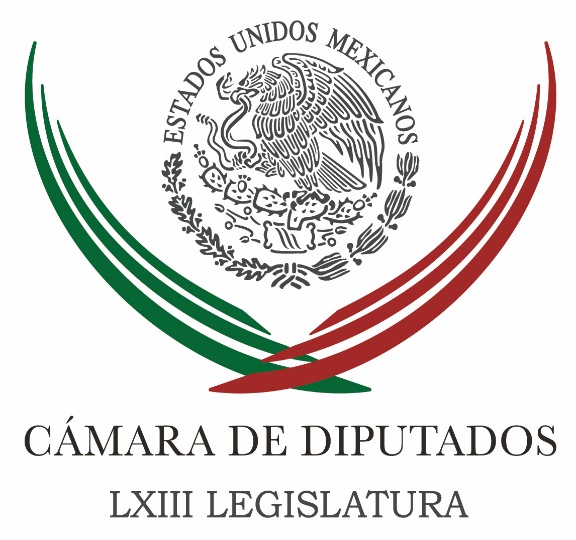 Carpeta InformativaTercer CorteResumen: Legisladores federales de PRD y PAN defienden Reforma Educativa Este sexenio ha sido el más violento de la historia en contra de la Libertad de Expresión: Velázquez ValdezDiputados del PAN, PRD y PRI coinciden: quieren los votos que deja MargaritaPAN pide transmitir debate en estaciones de radio y tv del Estado mexicanoCongreso condena violencia contra candidatos y exige su protecciónCongreso solicitará a Banxico explicación sobre hackeo a bancosGuajardo no descarta que pueda alcanzarse TLCAN renegociado a fines de mayoRenuncia de Zavala no afecta certidumbre electoral: Navarrete PridaCiberataque a SPEI fue por 300 mdp: BanxicoPresidente del PRI invita a Margarita Zavala a sumarse al proyecto de Meade"Para abril o mayo" se unen presidenciables en mi contra, reitera AMLOMéxico habla de cooperación, pero no hace nada por EU: Trump16 de mayo de 2018TEMA(S): Trabajo Legislativo FECHA: 16/05/18HORA: 13:56NOTICIERO: Notimex / 20minutosEMISIÓN: Tercer Corte  ESTACION: Online GRUPO: Notimex 0Legisladores federales de PRD y PAN defienden Reforma Educativa Senadores y diputados federales del PAN y el PRD criticaron la postura del candidato presidencial de la coalición Juntos Haremos Historia, Andrés Manuel López Obrador, respecto a la eventual derogación de la reforma educativa, en caso de que llegue a la Presidencia de la República. El coordinador del Partido Acción Nacional (PAN) en San Lázaro, Marko Cortés, aseveró que la reforma debe continuar en el país aunque con algunas modificaciones. “Debe cambiarse el enfoque, el enfoque debe ser invertir más recursos para la infraestructura educativa, más recursos para la capacitación docente y una evaluación correcta para maestros y para alumnos. Debemos enfocar la reforma educativa, sí; cancelarla por supuesto que no”. A su vez, el vicecoordinador del Partido de la Revolución Democrática (PRD) en la Cámara de Diputados, Jesús Zambrano, cuestionó que Andrés Manuel se contradiga respecto de esta reforma y recordó que la postura de Ricardo Anaya, candidato presidencial de la coalición Por México al Frente, es mejorar y fortalecer la reforma. “Hay que reorientarla, como se ha dicho, de ninguna manera pensar en regresar los privilegios a las mafias sindicales, ni las oficiales ni las anti-oficiales”. A su vez, Javier Lozano, vocero de la campaña presidencial de José Antonio Meade, dijo que la educativa es una gran reforma y calificó de "criminal" el pacto que pretende López Obrador con la Coordinadora Nacional de Trabajadores de la Educación (CNTE) para "echarla abajo". “El estar coqueteando o abiertamente haciendo un pacto político con la Coordinadora Nacional de Trabajadores de la Educación para echar abajo o cancelar como dice López Obrador, con esas palabras, la reforma educativa, es criminal, es una ofensa, es una regresión", opinó. Lozano Alarcón senador sin partido, dijo que ello "es no tener vergüenza, es contentarse con unos cuantos votos para volver al clientelismo”. /gh/mTEMA(S): Trabajo LegislativoFECHA: 16/05/18HORA: 14:46NOTICIERO: Enfoque NoticiasEMISIÓN: Tercer CorteESTACION: Online:GRUPO: Enfoque Noticias0Este sexenio ha sido el más violento de la historia en contra de la Libertad de Expresión: Velázquez ValdezSergio Perdomo, reportero: La presidenta de la Comisión Especial de Seguimiento a las Agresiones a Periodistas y Medios de Comunicación, Brenda Velázquez Valdez (PAN), sostuvo que este sexenio ha sido el más violento de la historia en contra de la Libertad de Expresión, por lo que urgió a las dependencias responsables a terminar con la impunidad en este ámbito.La legisladora informó que del 2012 a la fecha han sido asesinados 40 representantes de medios de comunicación, cuatro de ellos ocurridos en este año.Velázquez Valdez lamentó el más reciente homicidio, el del asesinato del periodista tabasqueño Juan Carlos Huerta, conductor del programa radiofónico Panoramas sin Reserva.Añadió que según la organización Reporteros Sin Fronteras, México, a pesar de ser un país sin guerra, es uno de los sitios más peligrosos para ejercer el periodismo, encontrándose al mismo nivel que Siria, Irak y Afganistán.Exigió al gobierno federal actuar a través de la Fiscalía Especial para la Atención de Delitos cometidos contra la Libertad de Expresión (Feadle) para que se investigue este caso y se castigue a los responsables. dlp/mTEMA(S): Partidos PolíticosFECHA: 16/05/18HORA: 17:15NOTICIERO: Noticias MVSEMISIÓN: Tercer CorteESTACION: Online:GRUPO: Noticias MVS0Diputados del PAN, PRD y PRI coinciden: quieren los votos que deja MargaritaAngélica Melin Campos, reportera: En la Cámara de Diputados, la renuncia de la candidata independiente a la Presidencia de la República, Margarita Zavala, hizo coincidir a diputados del Partido Acción Nacional (PAN), del Partido Revolucionario Institucional (PRI) y del Partido de la Revolución Democrática (PRD), en cuanto a que sus respectivos candidatos y coaliciones quieren los votos de aquellos que simpatizaban con Zavala Gómez del Campo. Por separado, el vicecoordinador perredista, Jesús Zambrano; la diputada panista Cecilia Romero y el vicecoordinador priísta, Braulio Guerra, llamaron a los seguidores de Margarita a que apoyen al candidato Ricardo Anaya o al candidato José Antonio Meade, respectivamente. “Nosotros hacemos un llamado a quienes han comulgado con esta opción de Margarita Zavala a que analicen su voto a favor de José Antonio Meade, toda vez que su preparación, sus capacidades, su honestidad acreditan que tiene el tamaño para poder gobernar a este país”, dijo el diputado Guerra Urbiola, al celebrar que la ahora ex candidata independiente haya dejado abierta la puerta a que sus seguidores decidan a quién otorgar el voto. “Evidentemente pues Margarita Zavala, aun cuando renunció formalmente al partido, sus principios, sus ideales, su trabajo siempre ha sido acorde con los principios y los ideales de Acción Nacional. Entonces es lógico, por decirlo, que haya un principio de identificación con quienes hoy están apoyando a Margarita” y que bien podrían dar su respaldo al ex presidente panista y actual candidato Anaya Cortés, enfatizó la diputada Romero Castillo. “Se van a ir a una posición, me pregunto, irresponsable, como la de (Andrés Manuel) López Obrador, esperaría que no. Que el voto de los simpatizantes de Margarita se asuman con la responsabilidad con el país, de que debieran entonces terminar decidiendo votar por Ricardo Anaya, se pronunció Zambrano Grijalva. Los tres congresistas calificaron de responsable e incluso “valiente” la determinación de la ex candidata, a escasos días del segundo debate entre los aspirantes a la Presidencia, y aproximadamente 40 días antes de la votación del 1 de julio. dlp/mTEMA(S): Trabajo Legislativo FECHA: 16/05/18HORA: 14:02NOTICIERO: Notimex / 20minutosEMISIÓN: Tercer Corte  ESTACION: Online GRUPO: Notimex 0PAN pide transmitir debate en estaciones de radio y tv del Estado mexicanoEl líder de los diputados del PAN, Marko Cortés Mendoza, solicitó que todas las estaciones de radio y televisión del Estado mexicano, a nivel federal, estatal y municipal, transmitan el próximo domingo el debate entre los candidatos a la Presidencia de la República. En conferencia de prensa, el legislador del Partido Acción Nacional (PAN) dijo que con ese propósito presentó un punto de acuerdo de urgente y obvia resolución en la Comisión Permanente del Congreso de la Unión. El también presidente de la Junta de Coordinación Política (Jucopo) de San Lázaro señaló que es muy importante que los mexicanos puedan ver el segundo de los tres debates previstos entre los candidatos a la Presidencia y escuchar a los aspirantes, de cara a las elecciones del próximo 1 de julio. “Por ello queremos que estén todos los medios disponibles y dispuestos, para que más mexicanos puedan comparar y podamos tener un voto informado, razonado, de cuál de los candidatos genera la mejor propuesta para el país”, comentó Cortés Mendoza. “Haremos esta convocatoria al Congreso (con el punto de acuerdo) y esperemos que sea aprobado y pongamos más frecuencias de radio y televisión a disposición para la transmisión del debate presidencial”, expuso. También expresó su esperanza de que el formato sea atractivo, “ya que podrán participar 40 ciudadanos previamente seleccionados, que van a poder preguntar directamente a los candidatos presidenciales”. Cortés Mendoza confió en que los mexicanos pongan atención y que el debate sea un elemento más, para tener un voto razonado e informado. /gh/mTEMA(S): Trabajo LegislativoFECHA: 16/05/18HORA: 15:50NOTICIERO: Notimex / 20minutosEMISIÓN: Tercer Corte  ESTACION: Online GRUPO: Notimex 0Congreso condena violencia contra candidatos y exige su protecciónLa Comisión Permanente del Congreso de la Unión condenó enérgicamente los casos de violencia y crímenes contra candidatos en el país y exigió a las autoridades federales, estatales y municipales fortalecer los mecanismos de protección de quienes participan en la actual contienda electoral. “Se emite un atento llamado a las autoridades competentes y a todos los actores que participan en el proceso electoral 2018 a no criminalizar anticipadamente a las víctimas”, se destacó al aprobar por unanimidad un pronunciamiento, en el marco de la sesión de este miércoles. Además se lamentó la pérdida de vidas humanas en el proceso electoral a causa de la violencia y se pidió al Instituto Nacional Electora (INE) y a los institutos electorales locales a convocar a partidos y candidatos a conducirse en el marco de la ley, así como a no generar un clima de violencia en las campañas. Asimismo, se exhortó a los gobiernos federal, estatal y municipal, así como al INE a instrumentar acciones que generen un ambiente de armonía, que permita a los ciudadanos la celebración de unos comicios en sana competencia y en un ambiente de paz y de convivencia democrática. Senadores y diputados también pidieron a los partidos políticos y candidatos que en su estrategia de comunicación política electoral, eviten la calumnia y la referencia a la violencia y el odio. En tribuna, la senadora del Partido de la Revolución Democrática (PRD), Angélica de la Peña Gómez, propuso y se incluyó en el exhorto a prestar atención a la violencia de género en el proceso electoral, sobre todo en el lenguaje que se utiliza para denostar a las candidatas que participan en la contienda. /gh/mTEMA(S): Información GeneralFECHA: 16/05/18HORA: 16:45NOTICIERO: El Universal.comEMISIÓN: Tercer CorteESTACION: InternetGRUPO: El UniversalCongreso solicitará a Banxico explicación sobre hackeo a bancos
Alejandra Canchola y Juan Arvizu, reporteros: El vicepresidente de la Comisión Permanente del Congreso de la Unión, Enrique Jackson Ramírez (PRI), afirmó que la Mesa Directiva de ese órgano legislativo coadyuvará a la emisión de un pronunciamiento en el que se solicite al Banco de México (Banxico) la información pormenorizada de los casos de hackeo de cuentas de bancos, a fin de garantizar que no están en riesgo los ahorros de los clientes de las instituciones financieras.Los senadores panistas Jorge Luis Preciado y Adriana Dávila Fernández, en la sesión de la Comisión Permanente, expusieron que es urgente que se llame a autoridades del Banco de México, a fin de dar respuesta a la zozobra social derivada de los recientes hackeos a bancos. Sugirió incluso que se invite a una reunión al gobernador de Banxico, Alejandro Díaz de Léon Carrillo.El senador José María Tapia (PRI), presidente de la primera Comisión de la Comisión Permanente, dijo que el tema es de la incumbencia de ese órgano legislativo, así como de la Tercera Comisión, con la cual se tiene comunicación, a fin de dirigir este tema en la ruta de trabajo que finalmente desembocará en el pleno en la próxima sesión. Las inquietudes verbales serán planteadas porescrito, dijo. El PRD, por conducto de Isidro Pedraza Chávez, enlistó en el orden del día de la Comisión Permanente del Congreso de la Unión una proposición, a fin de solicitar al Banco de México un informe detallado sobre los mecanismos que garantizan la ciberseguridad del Sistema de Pagos Electrónicos Interbancarios.El propósito de la propuesta es que se asegure en el futuro la operatividad y protección del patrimonio y datos personales de los usuarios de servicios financieros en México.Redactado con anterioridad, uno de los puntos de acuerdo firmados por el senador Pedraza Chávez planteó que se solicite a Lorenza Martínez, directora del Sistema de Pagos del Banco de México (que ha renunciado al cargo), comparezca para "explicar las causas de las fallas con los proveedores externos del Sistema de Pagos Electrónicos Interbancarios y determinar las acciones para corregir la seguridad de dicho sistema." Masn/mTEMA(S): Información GeneralFECHA: 16/05/18HORA: 15:02NOTICIERO: El Universal.comEMISIÓN: Tercer CorteESTACION: Online:GRUPO: El Universal.com0Guajardo no descarta que pueda alcanzarse TLCAN renegociado a fines de mayoWashington: El secretario de Economía de México, Ildefonso Guajardo, dijo el miércoles que no descartaba que los socios del Tratado de Libre Comercio de América del Norte (TLCAN) alcancen algún acuerdo a partir del cierre de mayo.Estados Unidos está presionando para llegar a un acuerdo en las negociaciones para actualizar el TLCAN, dijo la Casa Blanca el miércoles, pero no se esperaba a autoridades de Canadá y México en Washington para conversaciones antes de un plazo límite del jueves.El presidente Donald Trump está comprometido con conseguir el mejor pacto con ambos países, dijo la secretaria de prensa Sarah Sanders a Fox News."Aún queremos ver que ocurra algo y continuamos con esas conversaciones, siguen en curso, y tenemos esperanzas de poder lograr algo pronto", dijo Sanders.El secretario de Economía de México Ildefonso Guajardo había dicho el martes que veía menos posibilidades de un nuevo acuerdo del TLCANantes de que el jueves se cumpla un plazo límite para presentar un pacto que pueda ser ratificado por el Congreso de Estados Unidos.Ni Guajardo ni la ministra de Relaciones Exteriores de Canadá, Chrystia Freeland, tenían planes para viajar a Washington el miércoles, dijeron sus representantes dlp/mTEMA(S): Información GeneralFECHA: 16/05/18HORA: 18:02NOTICIERO: La Jornada en líneaEMISIÓN: Tercer CorteESTACIÓN: Online GRUPO: La Jornada0Renuncia de Zavala no afecta certidumbre electoral: Navarrete PridaFabiola Martínez.- Ciudad de México. El secretario de Gobernación, Alfonso Navarrete Prida, dijo que la renuncia de Margarita Zavala, a la candidatura presidencial, no afecta la certidumbre del proceso electoral en curso."Hay que verla con todo respeto y reconocer en ella a una mujer con posturas y profundas convicciones democráticas, que trató de poner lo mejor de sí al servicio de nuestro país", comentó en entrevista, al término de un foro organizado por el Banco Mundial.El funcionario señaló que la decisión de Zavala no genera incertidumbre, a mitad de campaña."Lo que va dando, al contrario, es certidumbre de hacía a donde va una elección democrática y, desde luego, es una decisión personal que ella tomó".   Jam/mTEMA(S): Información GeneralFECHA: 16/05/18HORA: 18:14NOTICIERO: Milenio.comEMISIÓN: Tercer CorteESTACIÓN: Online GRUPO: Milenio0Ciberataque a SPEI fue por 300 mdp: BanxicoEl gobernador del Banxico, Alejandro Díaz de León, dijo que la operación a una plataforma contingente es lo que ha propiciado la ralentización de los flujos de pagos.MILENIO DIGITAL.- Ciudad de México. Alejandro Díaz de León, gobernador del Banco de México (Banxico), informó que el ciberataque que afectó a cinco instituciones financieras -tres bancos, una casa de bolsa y una caja de ahorro popular- fue por 300 millones de pesos.“Con la información disponible, los montos involucrados en envíos irregulares y sujetos a revisión son de aproximadamente 300 millones de pesos”, dijo en conferencia de prensa.El gobernador explicó que se registraron cinco participantes con vulneraciones de ciberseguridad y que todos los ataques que se han observado han sido dirigidos hacia los bancos, casas de bolsa y otros participantes del sistema de pagos.Esto significa que han estado enfocados en los sistemas de los participantes con los que se conectan al SPEI, “el sistema central del SPEI, que opera el Banco de México, no se ha visto afectado y no ha sido blanco de ningún ataque. El sistema central opera de manera segura y eficiente como lo ha hecho desde su creación”.Reiteró que los recursos de los clientes de instituciones financieras están seguros, no estuvieron en peligro y no han sido el objetivo de ataques.“Los recursos que se han extraído han sido de los participantes (bancos, casas de bolsa, etc). Los atacantes han buscado vulnerar las conexiones de las instituciones con el SPEI, inyectando instrucciones de pago fraudulentas a partir de cuentas inexistentes, lo cual afecta la cuenta transaccional de los participantes en el SPEI, pero no las cuentas de los clientes finales. Los recursos de los clientes están seguros porque radican en un sistema separado con validaciones individuales por operación”, afirmó.Díaz de León dijo que fue el propio Banco de México quien alertó a los participantes en el SPEI y solicitó a los participantes con un mayor perfil de riesgo migrar la operación a una plataforma contingente.“Este esquema de operación contingente y las validaciones adicionales que han implementado los participantes han propiciado la ralentización de los flujos de pagos”, dijo.Sobre los protocolos de seguridad del sistema, el gobernador del Banco de México dijo que desde 2017 se iniciaron los procesos de supervisión para el cumplimiento de requerimientos de ciberseguridad, detectando un nivel de cumplimiento heterogéneo.“El Banco de México cuenta con esquemas de ciberseguridad que han venido fortaleciéndose en los últimos años, los cuales incluyen auditorías internas y externas por parte de especialistas con reconocimiento internacional”, explicó.   Jam/mTEMA(S): Partidos PolíticosFECHA: 16/05/18HORA: 14:29NOTICIERO: 24 HORASEMISIÓN: Tercer CorteESTACION: Online:GRUPO: 24 HORAS0Presidente del PRI invita a Margarita Zavala a sumarse al proyecto de MeadeKarina Aguilar, reportera: El presidente nacional del Partido Revolucionario Institucional, René Juárez Cisneros, invitó a Margarita Zavala a sumarse al proyecto de su candidato presidencial, José Antonio Meade; luego de que se confirmara su renuncia a la candidatura independiente.“Está abierta la invitación a ella y a todos los mexicanos y mexicanas que amen a este país y no quieran saltos al vacío, que estén de acuerdo en que se requiere congruencia y no ocurrencia, que se requiere propuestas y no improvisaciones y que se requiere confianza, certidumbre, respeto a la ley y no anarquía y no impunidad”, declaró el líder nacional del tricolor.Destacó que Margarita Zavala es una mujer valiosa, “una mexicana ejemplar, que ojalá pudiera respaldar el proyecto de Pepe Meade, que es un proyecto que genera confianza, que es un proyecto que lleva hacia adelante a México, que garantiza la certidumbre en este país”.Lo anterior, fue señalado en entrevista, luego de tomar protesta a la estructura territorial de Monterrey, Nuevo León a quienes convocó a estar unidos y “echados para adelante” para construir la victoria de José Antonio Meade. dlp/mTEMA(S): Información GeneralFECHA: 16/05/18HORA: 16:45NOTICIERO: El Universal.comEMISIÓN: Tercer CorteESTACION: InternetGRUPO: El Universal"Para abril o mayo" se unen presidenciables en mi contra, reitera AMLOMisael Zavala, reportero: SALAMANCA, GUANAJUATO.- Andrés Manuel López Obrador, candidato presidencial por la coalición Juntos Haremos Historia, reiteró la frase ‘para abril o para mayo’ como un adelanto de que en estos meses se unirían todos los candidatos presidenciales en su contra.Esto, luego de que Margarita Zavala diera a conocer que se baja de la candidatura presidencial.En breve entrevista, tras un mitin en esta ciudad, López Obrador expresó que espera a dar una declaración más contundente cuando sepa en qué términos declina su candidatura la ex panista."Por ahora no sé en qué términos se expresó, déjenme que yo vea a ver qué dijo. Es que para abril o para mayo, hay que esperar, así dice la canción. Quiero saber en qué términos es la declinación", indicó.Sostuvo que mañana dará conferencia de prensa sobre la declinación de "la señora Margarita." Masn/mTEMA(S): Información GeneralFECHA: 16/05/18HORA: 17:11NOTICIERO: Excélsior.comEMISIÓN: Tercer CorteESTACION: InternetGRUPO: ImagenMéxico habla de cooperación, pero no hace nada por EU: TrumpEl presidente estadunidense, Donald Trump, afirmó que México "habla" sobre su cooperación con Estados Unidos, pero en realidad "no hace nada" por su país "en la frontera" común y tampoco "ayuda mucho en el comercio", y dijo que los pandilleros que intentan entrar "no son personas, son animales".“México no hace nada por nosotros. No hacen nada por nosotros. México habla, pero no hacen nada por nosotros. Especialmente en la frontera. Ciertamente no nos ayudan mucho en el comercio, pero especialmente en la frontera no hacen nada por nosotros", dijo Trump en una reunión con líderes locales de California en la Casa Blanca.Trump ese pronunció así después de preguntar a una funcionaria del condado de San Diego, Kristin Gaspar, si México ayuda a su localidad en el combate a la inmigración ilegal.“Hemos comenzado a construir el muro (...), lo estamos levantando y ahora vamos a ir por la financiación completa del muro, y lo vamos a conseguir", aseguró Trump.“Tenemos a gente que llega al país que ustedes no creerían lo malos que son. Estas no son personas, son animales, pero los estamos sacando del país a un ritmo nunca visto", subrayó.Trump hizo ese último comentario en respuesta a las declaraciones de la alguacil del condado de Fresno, Margaret Mims, quien se quejó de que la legislación que convierte a California en un estado "santuario" implica que "puede haber un miembro de la pandilla MS-13 (Mara Salvatrucha)" en su ciudad y sin embargo en muchos casos no puede avisar de ello a las autoridades migratorias federales.Por tanto, Trump se refería aparentemente con su comentario de "animales" a los miembros de grupos criminales como MS-13, a los que ya ha aplicado el mismo calificativo en otras ocasiones.Trump también culpó a la oposición demócrata de la separación de las familias de inmigrantes indocumentados.Es algo horrible que tengamos que separar a las familias", aseguró Trump, quien dijo que su secretaria de Seguridad Nacional, Kirstjen Nielsen, está pasando por un momento "muy duro" por eso.Pero los demócratas nos dieron esa ley. Nos dieron esa ley y no quieren hacer nada al respecto, la dejan así porque no quieren hacer cambios. Y ahora se están rompiendo familias debido a los demócratas. Es terrible", indicó.Trump no aclaró a qué ley se refería, pero su Gobierno anunció la semana pasada que enjuiciaría a todos los inmigrantes que cruzaran ilegalmente la frontera, incluidas las unidades familiares.Nielsen reconoció este martes ante el Senado que la separación de familias es una consecuencia de esa política, pero aseguró que no es su propósito. Masn/m